              ҠАРАР                                                                                         РЕШЕНИЕ«24» июнь 2020й.                                 № 44                         «24» июня .О передаче религиозной организации в безвозмездное пользование муниципального имущества религиозного назначенияРуководствуясь Федеральным законом «Об общих принципах организации местного самоуправления в Российской Федерации» от 06.10.2003г. № 131-ФЗ, Федеральным законом «О передаче религиозным организациям имущества, религиозного назначения, находящихся в государственной и муниципальной собственности»  от 30.11.2010г. №327-ФЗ, Уставом сельского поселения Биляловский сельсовет муниципального района Баймакский район Республики Башкортостан, в целях решения вопросов местного значения, обеспечения сохранности и рационального использования муниципального имущества, на основании письма Централизованной религиозной организации Духовное управление мусульман Республики Башкортостан от 24.06.2020г. №44 Совет сельского поселения Биляловский сельсовет муниципального района Баймакский район Республики Башкортостан РЕШИЛ:      1.Передать в безвозмездное пользование сроком на 5 (пять) лет Централизованной религиозной организации ДУХОВНОЕ УПРАВЛЕНИЕ МУСУЛЬМАН  Республики Башкортостан для использования в соответствии с целями деятельности религиозной организации, определенными ее уставом, находящееся в муниципальной  собственности нежилое здание с кадастровым номером 02:06:280801:315, расположенное по адресу: Республика Башкортостан, Баймакский район, д.Кугидель ул.Молодежная,  д.2в.       2.Администрации сельского поселения Биляловский сельсовет муниципального района Баймакский район Республики Башкортостан передать вышеуказанное имущество по договору и акту прием-передачи в установленном порядке.       3.Контроль за исполнением настоящего решения оставляю за собой.Глава сельского поселенияБиляловский сельсоветмуниципального районаБаймакский районРеспублики Башкортостан                                           И.Ш.СаптаровБАШКОРТОСТАН  РЕСПУБЛИКАҺЫ БАЙМАҠ РАЙОНЫ                          МУНИЦИПАЛЬ РАЙОНЫНЫҢ                   БИЛАЛ АУЫЛ                                          СОВЕТЫ  АУЫЛ  БИЛӘМӘҺЕ ХАКИМИӘТЕ453666, Билал ауылы,З.Биишева урамы,19Тел. 8(34751)4-85-30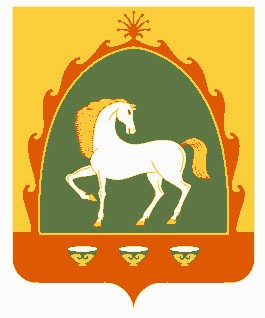 РЕСПУБЛИКА  БАШКОРТОСТАН АДМИНИСТРАЦИЯ СЕЛЬСКОГОПОСЕЛЕНИЯ БИЛЯЛОВСКИЙ СЕЛЬСОВЕТ                   МУНИЦИПАЛЬНОГО РАЙОНА БАЙМАКСКИЙ РАЙОН453666, с.Билялово,                                  ул.З.Биишевой,19                                                      Тел. 8(34751)4-85-30